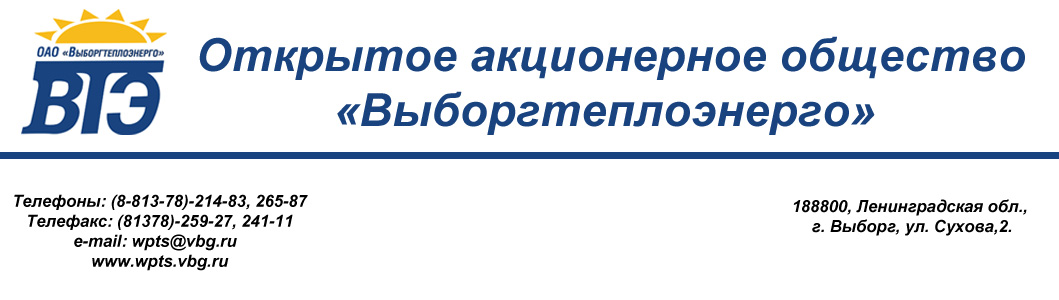 Плана закупки товаров (работ, услуг) на 2013 год (в редакции, утвержденной приказом № 4 от 18.02.2013 г.)Генеральный директор ОАО «Выборгтеплоэнерго»:									А.Ф Мануйлов                                                                                                                                                            "29  "декабря 2012 г.                                                                                                                                                                                                                      (дата утверждения)Наименование заказчика          ОАО «Выборгтеплоэнерго»Адрес местонахождения заказчика Ленинградская область, г.Выборг, ул.Сухова, д.2Телефон заказчика               8 (813-78) 259-85Электронная почта заказчика     wpts@vbg.ruИНН                             4704062064КПП                             470401001ОКАТО41417000000Порядковый  номерКод  по ОКВЭДКод  по ОКДПУсловия договораУсловия договораУсловия договораУсловия договораУсловия договораУсловия договораУсловия договораУсловия договораУсловия договораУсловия договораУсловия договораУсловия договораУсловия договораСпособ 
закупкиЗакупка в электронной
формеЗакупка в электронной
формеПорядковый  номерКод  по ОКВЭДКод  по ОКДППредмет договораМинимально необходимые  требования, предъявляемые к закупаемым   товарам   (работам,  услугам)Единица измеренияЕдиница измеренияСведения о количестве (объеме)Регион поставки товаров  (выполнения работ, оказания услуг)Регион поставки товаров  (выполнения работ, оказания услуг)Сведения о начальной (максимальной) цене договора (цене лота)График осуществления  процедур закупкиГрафик осуществления  процедур закупкиГрафик осуществления  процедур закупкиГрафик осуществления  процедур закупкиГрафик осуществления  процедур закупкиСпособ 
закупкиЗакупка в электронной
формеЗакупка в электронной
формеПорядковый  номерКод  по ОКВЭДКод  по ОКДППредмет договораМинимально необходимые  требования, предъявляемые к закупаемым   товарам   (работам,  услугам)код по ОКЕИнаименованиеСведения о количестве (объеме)код 
 по  
ОКАТОнаименованиеСведения о начальной (максимальной) цене договора (цене лота)Планируемая дата или   период размещения извещения о  закупке   (месяц, 2013 г.)Планируемая дата или   период размещения извещения о  закупке   (месяц, 2013 г.)Срок исполнения договора (месяц, 2013 г.)Срок исполнения договора (месяц, 2013 г.)Срок исполнения договора (месяц, 2013 г.)Способ 
закупкида/нетда/нет1234567891011121213131314151560.106010000Оказание либо организация оказания услуг, связанных с перевозкой грузов – ОАО «РЖД»В соответствии с ТЗ---41 417г. ВыборгВ соответствии с перечнем и стоимостью услугЯнварьЯнварьПо 31 декабря 2013 г.По 31 декабря 2013 г.По 31 декабря 2013 г.Единственный поставщикнетнет27.22715000Материалы в ППУ изоляции (трубы в ППУ)В соответствии с ТЗ006мВ соответствии с ТЗ41 417г. Выборг15 000 000,00февральфевраль1 год с момента заключения Договора1 год с момента заключения Договора1 год с момента заключения ДоговораЗапрос котировокнетнет65.226512000Невозобновляемая кредитная линия для пополнения оборотных средств Сроком на 36 месяцев383рубль200 млн.41 417г. ВыборгНе определенаФевральФевраль3 года с момента заключения3 года с момента заключения3 года с момента заключенияОткрытый конкурснетнет40.304030020Поставка преобразователей частоты, сетевых и моторных дросселейВ соответствии с ТЗ796штук2341 417г. Выборг788 034,00ФевральФевраль1 год с момента заключения Договора1 год с момента заключения Договора1 год с момента заключения ДоговораЗапрос котировокнетнет50.502320000ГСМ (бензин А-76, А-92, А-95), дизельное топливоСоответствие ГОСТам168тонна7441 417г. Выборг2 853 319,00ФевральФевраль1 год с момента заключения Договора1 год с момента заключения Договора1 год с момента заключения ДоговораЗапрос котировокнетнет40.304030020Пароводяной подогреватель ПП1-76-7-2В соответствии с ТЗ796штук141 417г. Выборг394 575,00февральфевральПоставка в течение 30 днейПоставка в течение 30 днейПоставка в течение 30 днейЗапрос котировокнетнет65.226512000Возобновляемая кредитная линия Сроком на 18 месяцев383рубль20 млн.41 417г. ВыборгНе определенаФевральФевраль18 месяцев18 месяцев18 месяцевОткрытый запрос предложенийнетнет40.304030000Производство работ по наладке  наружных  т/сетей  от котельной «Микрорайон -А», г Выборга с  разработкой теплового  и  гидравлического  режимов  системы  теплоснабжения и мероприятий по оптимизации  работы системы теплоснабжения с составлением  технического отчетаВ соответствии с ТЗ006метр41 417г. Выборг400 000,00Январь-февральЯнварь-февраль100 дн. с момента начала выполнения работ100 дн. с момента начала выполнения работ100 дн. с момента начала выполнения работЗапрос предложенийнетнет40.3025.19Герметик АГ-4И166кг148041 417г. Выборг145 040,00январьянварьЯнварьЯнварьЯнварьЗапрос котировокнетнет40.30Внедрение АСДККУУТЭВ соответствии с ТЗ796штук10041 417г. Выборг1 300 000,00ЯнварьЯнварьянварь-февральянварь-февральянварь-февральЗапрос предложенийнетнетРеконструкция по инвестиционной программеРеконструкция по инвестиционной программеРеконструкция по инвестиционной программеРеконструкция по инвестиционной программеРеконструкция по инвестиционной программеРеконструкция по инвестиционной программеРеконструкция по инвестиционной программеРеконструкция по инвестиционной программеРеконструкция по инвестиционной программеРеконструкция по инвестиционной программеРеконструкция по инвестиционной программеРеконструкция по инвестиционной программеРеконструкция по инвестиционной программеРеконструкция по инвестиционной программеРеконструкция по инвестиционной программеРеконструкция по инвестиционной программеРеконструкция по инвестиционной программеРеконструкция по инвестиционной программеРеконструкция по инвестиционной программеЮго-восточная котельнаяЮго-восточная котельная240.30Монтаж внутреннего мазутоснабжения котлов ДЕ 25/14 и КВГМ 305/150 с наладкой режима горения  (Техническое перевооружение внутренних паромазутопроводов Юго-восточной котельной)В соответствии с ТЗ006метр41 417г. Выборг2 500 000маймайиюльиюльиюльВ соответствии с Положением о закупкенетнет40.30Автоматизация процесса горения при работе на жидком (мазуте) топливе котлов ДЕ 25/14 и КВГМ 305/150 В соответствии с ТЗ--41 417г. Выборг2 000 000июньиюньавгуставгуставгустВ соответствии с Положением о закупкенетнет40.30Реконструкция мазутного хозяйстваВ соответствии с ТЗ006метр41 417г. Выборгне определенаиюньиюньавгуставгуставгустВ соответствии с Положением о закупкенетнетКотельная микрорайона АКотельная микрорайона АКотельная микрорайона А40.30Подводящие мазутопроводы внутри котельной В соответствии с ТЗ006метр41 417г. Выборг2 000 000июльиюльсентябрьсентябрьсентябрьВ соответствии с Положением о закупкенетнет40.30Монтаж внутреннего мазутоснабжения 2-х котлов ПТВМ-30 с наладкой режима горения В соответствии с ТЗ006метр41 417г. Выборг3 000 000июльиюльсентябрьсентябрьсентябрьВ соответствии с Положением о закупкенетнет40.30Автоматизация процесса горения при работе на жидком топливе В соответствии с ТЗ--41 417г. Выборг2 000 000июльиюльсентябрьсентябрьсентябрьВ соответствии с Положением о закупкенетнет40.30Модернизация паровой части котельной мкр А (когенерация)В соответствии с ТЗ--41 417г. Выборг40 000 000В соответствии с Положением о закупкенетнет40.30Разработка и внедрение АСКДУВ соответствии с ТЗ--41 417г. Выборг4 000 000сентябрьсентябрьноябрьноябрьноябрьВ соответствии с Положением о закупкенетнет40.30Замена тепловых сетейЗамена тепловых сетейЗамена тепловых сетей40.30Замена тепловой сети от Кривоносова, 18 до Кривоносова, 12В соответствии с ТЗ006метрL=129 м41 417г. Выборг1 590 000апрельапрель14.06.201314.06.201314.06.2013В соответствии с Положением о закупкенетнет40.30Замена тепловой сети Лен. шоссе, 28а - Лен. шоссе, 30 (ТК)В соответствии с ТЗ006метрL=50 м41 417г. Выборг1 320 000апрельапрель14.06.201314.06.201314.06.2013В соответствии с Положением о закупкенетнет40.30Замена тепловой сети Офицерская, 4 - Путейская, 8 (т/у)В соответствии с ТЗ006метрL=82 м41 417г. Выборг1 056 000апрельапрель14.06.201314.06.201314.06.2013В соответствии с Положением о закупкенетнет40.30Замена тепловой сети Пионерская, 4 - Красноармейская, 16В соответствии с ТЗ006метрL=107 м41 417г. Выборг1 144 000апрельапрель14.06.201314.06.201314.06.2013В соответствии с Положением о закупкенетнет40.30Замена тепловой сети Советская, 12 - Ленинградский пр, 4 (ТК)В соответствии с ТЗ006метрL=102 м41 417г. Выборг1 320 000апрельапрель14.06.201314.06.201314.06.2013В соответствии с Положением о закупкенетнет40.30Замена тепловой сети от котельной до ул.А.К. Харитонова.14В соответствии с ТЗ006метрL=176 м41 417г. Выборг1 190 000июльиюль15.09.201315.09.201315.09.2013В соответствии с Положением о закупкенетнет40.30Замена тепловой сети от ул. Б. Каменная 7б до ул. Б. Каменная 5В соответствии с ТЗ006метрL=100 м41 417г. Выборг2 900 000июньиюнь16.08.201316.08.201316.08.2013В соответствии с Положением о закупкенетнет40.30Замена тепловой сети Рубежная, 23 - Приморская, 17а (ТК)В соответствии с ТЗ006метрL=164 м41 417г. Выборг3 610 000июньиюнь16.08.201316.08.201316.08.2013В соответствии с Положением о закупкенетнет40.30Замена тепловой сети Приморская, 17а - Приморская, 15, 13, 11В соответствии с ТЗ006метрL=146м41 417г. Выборг1 670 000июньиюнь16.08.201316.08.201316.08.2013В соответствии с Положением о закупкенетнет40.30Замена тепловой сети Рубежная, 42 - Рубежная, 33В соответствии с ТЗ006метрL=107 м41 417г. Выборг660 000июньиюнь16.08.201316.08.201316.08.2013В соответствии с Положением о закупкенетнет40.30Замена тепловой сети Рубежная, 23 - Рубежная, 25В соответствии с ТЗ006метрL=33 м41 417г. Выборг370 000июньиюнь16.08.201316.08.201316.08.2013В соответствии с Положением о закупкенетнет40.30Замена тепловой сети Гагарина, 14 - Гагарина, 12В соответствии с ТЗ006метрL=37 м41 417г. Выборг400 000июньиюнь16.08.201316.08.201316.08.2013В соответствии с Положением о закупкенетнет40.30Замена тепловой сети Макарова, 2 - Макарова, 4В соответствии с ТЗ006метрL=53 м41 417г. Выборг563 000июньиюнь16.08.201316.08.201316.08.2013В соответствии с Положением о закупкенетнет40.30Устройство защиты от электрохимкоррозии тепловых сетей от ЮВКВ соответствии с ТЗ796штук41 417г. Выборг300 000июньиюнь16.08.201316.08.201316.08.2013В соответствии с Положением о закупкенетнет40.30Замена тепловой сети Ленина 28 - 26В соответствии с ТЗ006метрL=125 м41 417г. Выборг1 600 000маймай12.07.201312.07.201312.07.2013В соответствии с Положением о закупкенетнет40.30Замена тепловой сети Ленинградское шоссе, 25 - Первомайская, 12В соответствии с ТЗ006метрL=360 м41 417г. Выборг9 850 000маймай12.07.201312.07.201312.07.2013В соответствии с Положением о закупкенетнет40.30Замена тепловой сети Ленинградское шоссе 49 - 43а - 45бВ соответствии с ТЗ006метрL=220 м41 417г. Выборг3 000 000маймай12.07.201312.07.201312.07.2013В соответствии с Положением о закупкенетнет40.30Замена тепловой сети Морская набер. 36 - Московский пр. 3В соответствии с ТЗ006метрL=55 м41 417г. Выборг750 000маймай12.07.201312.07.201312.07.2013В соответствии с Положением о закупкенетнет40.30Замена тепловой сетиОт ТК ул.Первомайская,8 до ул.Первомайской,6В соответствии с ТЗ006метрL= 43 м41 417г. Выборг790 000маймай12.07.201312.07.201312.07.2013В соответствии с Положением о закупкенетнет40.30Замена тепловой сетиУл.Батарейная,6-4-2В соответствии с ТЗ006метрL=158 м41 417г. Выборг1 232 000маймай12.07.201312.07.201312.07.2013В соответствии с Положением о закупкенетнет40.30Замена тепловой сетиУл.Мира,21-ул.Мира,23В соответствии с ТЗ006метрL=71 м41 417г. Выборг572 000маймай12.07.201312.07.201312.07.2013В соответствии с Положением о закупкенетнет40.30Замена тепловой сетиМосковский пр.4 – Московский пр.2В соответствии с ТЗ006метрL=216 м41 417г. Выборг2 464 000маймай12.07.201312.07.201312.07.2013В соответствии с Положением о закупкенетнет40.30Устройство защиты от электрохимкоррозии тепловых сетей от котельной мкр АВ соответствии с ТЗ796штук41 417г. Выборг400 000маймай12.07.201312.07.201312.07.2013В соответствии с Положением о закупкенетнет40.30Замена тепловой сети Кленовая, 14 (кот.) - Гагарина, 23В соответствии с ТЗ006метрL= 40 м41 417г. Выборг528 000маймай12.07.201312.07.201312.07.2013В соответствии с Положением о закупкенетнетРеконструкция по производственной программеРеконструкция по производственной программеРеконструкция по производственной программеРеконструкция по производственной программекотельная по ул.Маяковского,5котельная по ул.Маяковского,5котельная по ул.Маяковского,5Система видеонаблюденияВ соответствии с ТЗ796штук41 417г. Выборг640 000маймайиюльиюльиюльВ соответствии с Положением о закупкенетнетКотельная микрорайона АКотельная микрорайона АКотельная микрорайона АСистема видеонаблюденияВ соответствии с ТЗ796штук41 417г. Выборг640 000маймайиюльиюльиюльВ соответствии с Положением о закупкенетнетКапитальный ремонтКапитальный ремонткотельная по ул.Маяковского,5котельная по ул.Маяковского,5Ремонт забора на мазутном хозяйствеВ соответствии с ТЗ006метр41 417г. Выборг1 200 000июльиюльсентябрьсентябрьсентябрьВ соответствии с Положением о закупкенетнет40.30Обследование и ремонт дымовой трубы Н-80мВ соответствии с ТЗ006метр41 417г. Выборг2 400 000апрельапрельиюньиюньиюньВ соответствии с Положением о закупкенетнет40.30Замена продувочных трубопроводов от котлов ДКВР -10/13В соответствии с ТЗ006метр41 417г. Выборг80 000В соответствии с Положением о закупкенетнеткотельная САБ40.30Ремонт полов в котельном зале и служебных помещениях  В соответствии с ТЗ055квадратный метр262 м241 417г. Выборг640 000июльиюльсентябрьсентябрьсентябрьВ соответствии с Положением о закупкенетнет40.30Косметический ремонт лаборатории ХВОВ соответствии с ТЗ055квадратный метр41 417г. Выборг80 000июльиюльсентябрьсентябрьсентябрьВ соответствии с Положением о закупкенетнетКотельная микрорайона АКотельная микрорайона А40.30Паромазутопровод от Мазутного хозяйства по Пекарному пер. до котельной мкр "А"В соответствии с ТЗ006метр41 417г. Выборг12 000 000июльиюльсентябрьсентябрьсентябрьВ соответствии с Положением о закупкенетнет40.30Ремонт дымовой трубы Н-80мВ соответствии с ТЗ006метр41 417г. Выборг1 600 000маймайиюльиюльиюльВ соответствии с Положением о закупкенетнет40.30Ремонт ограждения территории котельнойВ соответствии с ТЗ006метр41 417г. Выборг2 800 000октябрьоктябрьоктябрьВ соответствии с Положением о закупкенетнет40.30Ремонт кровли мазутонасосной станции на Пекарном пер.В соответствии с ТЗ055квадратный метр41 417г. Выборг160 000июльиюльсентябрьсентябрьсентябрьВ соответствии с Положением о закупкенетнет40.30Замена П/В подогревателя (охладитель выпара) деаэратора ГВСВ соответствии с ТЗ796штук41 417г. Выборг400 000июльиюльсентябрьсентябрьсентябрьВ соответствии с Положением о закупкенетнет40.30Замена В/В кожухотрубного подогревателя (охладителя) ГВСВ соответствии с ТЗ796штук41 417г. Выборг400 000июльиюльсентябрьсентябрьсентябрьВ соответствии с Положением о закупкенетнет40.30Замена корпуса деаэратора ГВСВ соответствии с ТЗ796штук41 417г. Выборг800 000маймайиюльиюльиюльВ соответствии с Положением о закупкенетнет40.30Ремонт  производственных помещений мазутного хоз-ваВ соответствии с ТЗ055квадратный метр41 417г. Выборг640 000июльиюльсентябрьсентябрьсентябрьВ соответствии с Положением о закупкенетнетг. ВыборгЮго-восточная котельнаяЮго-восточная котельная40.30Ремонт газоотводящих коробов от экономайзера до бороваВ соответствии с ТЗ055квадратный метр41 417г. Выборг400 000июньиюньавгуставгуставгустВ соответствии с Положением о закупкенетнет40.30Замена обмуровки топки и конвективной части котлов КВГМ-35/150 №1 и №2В соответствии с ТЗ168тонна41 417г. Выборг400 000июльиюльсентябрьсентябрьсентябрьВ соответствии с Положением о закупкенетнет40.30Монтаж системы обогрева забора воздуха  через отопительный агрегат АПВВ соответствии с ТЗ769штук41 417г. Выборг500 000июльиюльсентябрьсентябрьсентябрьВ соответствии с Положением о закупкенетнеткотельная  по ул.Песочнойкотельная  по ул.Песочнойг. Выборг40.30Замена насосовВ соответствии с ТЗ796штук2 шт.41 417г. Выборг320 000апрельапрельиюньиюньиюньВ соответствии с Положением о закупкенетнеткотельная  по ул.Штурма,3котельная  по ул.Штурма,3г. Выборг40.30Капитальный ремонт котла №2 "Универсал-6"В соответствии с ТЗ796штук41 417г. Выборг480 000июльиюльсентябрьсентябрьсентябрьВ соответствии с Положением о закупкенетнеткотельная  по ул.Б.Гвардейская,33котельная  по ул.Б.Гвардейская,33котельная  по ул.Б.Гвардейская,33г. Выборг40.30Капитальный ремонт котлов КЧМ-1 с заменой секцийВ соответствии с ТЗ796штук41 417г. Выборг80 000июльиюльсентябрьсентябрьсентябрьВ соответствии с Положением о закупкенетнетРемонт тепловых сетей:г. Выборг40.30Батарейная ул.6 т/к – Водонапорная башняВ соответствии с ТЗ006метрL=206 м41 417г. Выборг1 840 000маймай12.07.201312.07.201312.07.2013В соответствии с Положением о закупкенетнет40.30Ленинградское ш.35а,35,37,39,41В соответствии с ТЗ006метрL=137 м41 417г. Выборг1 840 000маймай12.07.201312.07.201312.07.2013В соответствии с Положением о закупкенетнет40.30Ленинградское ш.51,53,53а,53бВ соответствии с ТЗ006метрL=75 м41 417г. Выборг800 000маймай12.07.201312.07.201312.07.2013В соответствии с Положением о закупкенетнет40.30Рубежная ул.13 – Спортивная ул.5,7,9,11В соответствии с ТЗ006метрL=178 м41 417г. Выборг1 520 000маймай12.07.201312.07.201312.07.2013В соответствии с Положением о закупкенетнет40.30Краснофлотская ул.1 – Крепостная ул.18,20В соответствии с ТЗ006метрL=15 м41 417г. Выборг120 000апрельапрель14.06.201314.06.201314.06.2013В соответствии с Положением о закупкенетнет40.3040-летия ВЛКСМ наб.1,3 – Рыбный пер.2,4 – Ленина пр.4В соответствии с ТЗ006метрL=152 м41 417г. Выборг1 360 000апрельапрель14.06.201314.06.201314.06.2013В соответствии с Положением о закупкенетнет40.30Крепостная ул.7 от т/к до зданияВ соответствии с ТЗ006метрL=14 м41 417г. Выборг120 000апрельапрель14.06.201314.06.201314.06.2013В соответствии с Положением о закупкенетнет40.30Приморская ул.53 - 51В соответствии с ТЗ006метрL=30 м41 417г. Выборг560 000июньиюнь16.08.201316.08.201316.08.2013В соответствии с Положением о закупкенетнет40.30Судостроительная ул.8 т/к – Гранитно-Карьерная ул.3В соответствии с ТЗ006метрL=22 м41 417г. Выборг200 000апрельапрель14.06.201314.06.201314.06.2013В соответствии с Положением о закупкенетнетцентральный склад Кленовая,14центральный склад Кленовая,14Ремонт фасадаВ соответствии с ТЗ006метр41 417г. Выборг1 200 000июльиюльсентябрьсентябрьсентябрьВ соответствии с Положением о закупкенетнетустройство помещения для кладовщикаВ соответствии с ТЗ006метр41 417г. Выборг160 000апрельапрельиюньиюньиюньВ соответствии с Положением о закупкенетнетГаражи на ул.Б.КаменнаяРемонт воротВ соответствии с ТЗ055квадратный метр41 417г. Выборг160 000мартмартмаймаймайВ соответствии с Положением о закупкенетнетГаражи на территории котельной по ул.Маяковского,5Гаражи на территории котельной по ул.Маяковского,5Гаражи на территории котельной по ул.Маяковского,5Ремонт асфальтобетонного покрытия В соответствии с ТЗ055квадратный метр100 м241 417г. Выборг200 000мартмартмаймаймайВ соответствии с Положением о закупкенетнетУл.Сухова,2Замена оконных блоков цокольного этажаВ соответствии с ТЗ796штук26 шт.41 417г. Выборг500 000маймайиюльиюльиюльВ соответствии с Положением о закупкенетнетТопливоТопливоТопливоТопливоТопливоТопливоТопливоТопливоТопливоТопливоТопливоТопливоТопливоТопливоТопливоТопливоТопливоТопливоТопливо40.301010000 Каменный угольМарки  ДО/ДОМ168тонна17041 417г. ВыборгВ соответствии с письмом ФСТ России от 11.05.2012 № ЕП-3673/12В соответствии с письмом ФСТ России от 11.05.2012 № ЕП-3673/12ЯнварьЯнварьЯнварьЯнварьЗапрос котировокДа/НетДа/Нет40.301010000 Каменный угольМарки  ДО/ДОМ168тонна16541 417г. ВыборгВ соответствии с письмом ФСТ России от 11.05.2012 № ЕП-3673/12В соответствии с письмом ФСТ России от 11.05.2012 № ЕП-3673/12ФевральФевральФевральЗапрос котировокЗапрос котировокДа/Нет40.301010000 Каменный угольМарки  ДО/ДОМ168тонна15041 417г. ВыборгВ соответствии с письмом ФСТ России от 11.05.2012 № ЕП-3673/12В соответствии с письмом ФСТ России от 11.05.2012 № ЕП-3673/12МартМартМартЗапрос котировокЗапрос котировокДа/Нет40.301010000 Каменный угольМарки  ДО/ДОМ168тонна10041 417г. ВыборгВ соответствии с письмом ФСТ России от 11.05.2012 № ЕП-3673/12В соответствии с письмом ФСТ России от 11.05.2012 № ЕП-3673/12АпрельАпрельАпрельЗапрос котировокЗапрос котировокДа/Нет40.301010000 Каменный угольМарки  ДО/ДОМ168тонна2441 417г. ВыборгВ соответствии с письмом ФСТ России от 11.05.2012 № ЕП-3673/12В соответствии с письмом ФСТ России от 11.05.2012 № ЕП-3673/12МайМайМайЗапрос котировокЗапрос котировокДа/Нет40.301010000 Каменный угольМарки  ДО/ДОМ168тонна1241 417г. ВыборгВ соответствии с письмом ФСТ России от 11.05.2012 № ЕП-3673/12В соответствии с письмом ФСТ России от 11.05.2012 № ЕП-3673/12СентябрьСентябрьСентябрьЗапрос котировокЗапрос котировокДа/Нет40.301010000 Каменный угольМарки  ДО/ДОМ168тонна8841 417г. ВыборгВ соответствии с письмом ФСТ России от 11.05.2012 № ЕП-3673/12В соответствии с письмом ФСТ России от 11.05.2012 № ЕП-3673/12ОктябрьОктябрьОктябрьЗапрос котировокЗапрос котировокДа/Нет40.301010000 Каменный угольМарки  ДО/ДОМ168тонна11341 417г. ВыборгВ соответствии с письмом ФСТ России от 11.05.2012 № ЕП-3673/12В соответствии с письмом ФСТ России от 11.05.2012 № ЕП-3673/12НоябрьНоябрьНоябрьЗапрос котировокЗапрос котировокДа/Нет40.301010000 Каменный угольМарки  ДО/ДОМ168тонна12841 417г. ВыборгВ соответствии с письмом ФСТ России от 11.05.2012 № ЕП-3673/12В соответствии с письмом ФСТ России от 11.05.2012 № ЕП-3673/12ДекабрьДекабрьДекабрьЗапрос котировокЗапрос котировокДа/Нет40.302320710Мазут топочныйМарки М-100168тонна48041 417г. ВыборгВ соответствии с письмом ФСТ России от 11.05.2012 № ЕП-3673/12В соответствии с письмом ФСТ России от 11.05.2012 № ЕП-3673/12ЯнварьЯнварьЯнварьЗапрос котировокЗапрос котировокДа/Нет40.302320710Мазут топочныйМарки М-100168тонна47041 417г. ВыборгВ соответствии с письмом ФСТ России от 11.05.2012 № ЕП-3673/12В соответствии с письмом ФСТ России от 11.05.2012 № ЕП-3673/12ФевральФевральФевральЗапрос котировокЗапрос котировокДа/Нет40.302320710Мазут топочныйМарки М-100168тонна43041 417г. ВыборгВ соответствии с письмом ФСТ России от 11.05.2012 № ЕП-3673/12В соответствии с письмом ФСТ России от 11.05.2012 № ЕП-3673/12МартМартМартЗапрос котировокЗапрос котировокДа/Нет40.302320710Мазут топочныйМарки М-100168тонна31041 417г. ВыборгВ соответствии с письмом ФСТ России от 11.05.2012 № ЕП-3673/12В соответствии с письмом ФСТ России от 11.05.2012 № ЕП-3673/12АпрельАпрельАпрельЗапрос котировокЗапрос котировокДа/Нет40.302320710Мазут топочныйМарки М-100168тонна11541 417г. ВыборгВ соответствии с письмом ФСТ России от 11.05.2012 № ЕП-3673/12В соответствии с письмом ФСТ России от 11.05.2012 № ЕП-3673/12МайМайМайЗапрос котировокЗапрос котировокДа/Нет40.302320710Мазут топочныйМарки М-100168тонна2741 417г. ВыборгВ соответствии с письмом ФСТ России от 11.05.2012 № ЕП-3673/12В соответствии с письмом ФСТ России от 11.05.2012 № ЕП-3673/12ИюньИюньИюньЗапрос котировокЗапрос котировокДа/Нет40.302320710Мазут топочныйМарки М-100168тонна3741 417г. ВыборгВ соответствии с письмом ФСТ России от 11.05.2012 № ЕП-3673/12В соответствии с письмом ФСТ России от 11.05.2012 № ЕП-3673/12ИюльИюльИюльЗапрос котировокЗапрос котировокДа/Нет40.302320710Мазут топочныйМарки М-100168тонна4141 417г. ВыборгВ соответствии с письмом ФСТ России от 11.05.2012 № ЕП-3673/12В соответствии с письмом ФСТ России от 11.05.2012 № ЕП-3673/12АвгустАвгустАвгустЗапрос котировокЗапрос котировокДа/Нет40.302320710Мазут топочныйМарки М-100168тонна7941 417г. ВыборгВ соответствии с письмом ФСТ России от 11.05.2012 № ЕП-3673/12В соответствии с письмом ФСТ России от 11.05.2012 № ЕП-3673/12СентябрьСентябрьСентябрьЗапрос котировокЗапрос котировокДа/Нет40.302320710Мазут топочныйМарки М-100168тонна27641 417г. ВыборгВ соответствии с письмом ФСТ России от 11.05.2012 № ЕП-3673/12В соответствии с письмом ФСТ России от 11.05.2012 № ЕП-3673/12ОктябрьОктябрьОктябрьЗапрос котировокЗапрос котировокДа/Нет40.302320710Мазут топочныйМарки М-100168тонна33741 417г. ВыборгВ соответствии с письмом ФСТ России от 11.05.2012 № ЕП-3673/12В соответствии с письмом ФСТ России от 11.05.2012 № ЕП-3673/12НоябрьНоябрьНоябрьЗапрос котировокЗапрос котировокДа/Нет40.302320710Мазут топочныйМарки М-100168тонна37741 417г. ВыборгВ соответствии с письмом ФСТ России от 11.05.2012 № ЕП-3673/12В соответствии с письмом ФСТ России от 11.05.2012 № ЕП-3673/12ДекабрьДекабрьДекабрьЗапрос котировокЗапрос котировокДа/Нет40.302320231Дизельное топливоЛетнее168тонна16241 417г. ВыборгВ соответствии с письмом ФСТ России от 11.05.2012 № ЕП-3673/12В соответствии с письмом ФСТ России от 11.05.2012 № ЕП-3673/12ЯнварьЯнварьЯнварьЗапрос котировокЗапрос котировокДа/Нет40.302320231Дизельное топливоЛетнее168тонна15641 417г. ВыборгВ соответствии с письмом ФСТ России от 11.05.2012 № ЕП-3673/12В соответствии с письмом ФСТ России от 11.05.2012 № ЕП-3673/12ФевральФевральФевральЗапрос котировокЗапрос котировокДа/Нет40.302320231Дизельное топливоЛетнее168тонна14241 417г. ВыборгВ соответствии с письмом ФСТ России от 11.05.2012 № ЕП-3673/12В соответствии с письмом ФСТ России от 11.05.2012 № ЕП-3673/12МартМартМартЗапрос котировокЗапрос котировокДа/Нет40.302320231Дизельное топливоЛетнее168тонна7041 417г. ВыборгВ соответствии с письмом ФСТ России от 11.05.2012 № ЕП-3673/12В соответствии с письмом ФСТ России от 11.05.2012 № ЕП-3673/12АпрельАпрельАпрельЗапрос котировокЗапрос котировокДа/Нет40.302320231Дизельное топливоЛетнее168тонна1641 417г. ВыборгВ соответствии с письмом ФСТ России от 11.05.2012 № ЕП-3673/12В соответствии с письмом ФСТ России от 11.05.2012 № ЕП-3673/12МайМайМайЗапрос котировокЗапрос котировокДа/Нет40.302320231Дизельное топливоЛетнее168тонна1341 417г. ВыборгВ соответствии с письмом ФСТ России от 11.05.2012 № ЕП-3673/12В соответствии с письмом ФСТ России от 11.05.2012 № ЕП-3673/12СентябрьСентябрьСентябрьЗапрос котировокЗапрос котировокДа/Нет40.302320231Дизельное топливоЛетнее168тонна6241 417г. ВыборгВ соответствии с письмом ФСТ России от 11.05.2012 № ЕП-3673/12В соответствии с письмом ФСТ России от 11.05.2012 № ЕП-3673/12ОктябрьОктябрьОктябрьЗапрос котировокЗапрос котировокДа/Нет40.302320231Дизельное топливоЛетнее168тонна8141 417г. ВыборгВ соответствии с письмом ФСТ России от 11.05.2012 № ЕП-3673/12В соответствии с письмом ФСТ России от 11.05.2012 № ЕП-3673/12НоябрьНоябрьНоябрьЗапрос котировокЗапрос котировокДа/Нет40.302320231Дизельное топливоЛетнее168тонна9441 417г. ВыборгВ соответствии с письмом ФСТ России от 11.05.2012 № ЕП-3673/12В соответствии с письмом ФСТ России от 11.05.2012 № ЕП-3673/12ДекабрьДекабрьДекабрьЗапрос котировокЗапрос котировокДа/Нет40.304030020Подводящие мазутопроводы (Выполнение работ по монтажу  внутренних паромазутопроводов парового котла ДЕ -25-14 ст.№3 на Юго-восточной котельной)В соответствии с ТЗ006метр-41 417г. Выборг1 000 0001 000 000Февральс момента заключения Договора по 01 апреля 2013гс момента заключения Договора по 01 апреля 2013гс момента заключения Договора по 01 апреля 2013гЗапрос предложенийнетнет40.10:4010020Техническое обслуживание газопоршневой установкиGE Jenbacher JMС 320В соответствии с ТЗ---41 417г. Выборг2150000,002150000,00Февраль1 год с момента заключения договора1 год с момента заключения договора1 год с момента заключения договораЗапрос предложенийнетнетТрубы голые (3-87):Трубы голые (3-87):Трубы голые (3-87):Трубы голые (3-87):Трубы голые (3-87):Трубы голые (3-87):Трубы голые (3-87):Трубы голые (3-87):Трубы голые (3-87):Трубы голые (3-87):Трубы голые (3-87):Трубы голые (3-87):Трубы голые (3-87):Трубы голые (3-87):Трубы голые (3-87):Трубы голые (3-87):Трубы голые (3-87):Трубы голые (3-87):Трубы голые (3-87):27.22710000Трубы ВГП Ду15В соответствии с ТЗт1680,2441 417г. Выборг6 0006 000ФевральДо 01 июня 2013 годаДо 01 июня 2013 годаДо 01 июня 2013 годаЗапрос котировокнетнет27.22710000Труба Ду- 20 х2,8                                                                                В соответствии с ТЗт1680,2641 417г. Выборг6 5006 500ФевральДо 01 июня 2013 годаДо 01 июня 2013 годаДо 01 июня 2013 годаЗапрос котировокнетнет27.22710000Труба Ду- 25                                                                                В соответствии с ТЗт1680,441 417г. Выборг10 00010 000ФевральДо 01 июня 2013 годаДо 01 июня 2013 годаДо 01 июня 2013 годаЗапрос котировокнетнет27.22710000Труба Ду-32                                                                                  В соответствии с ТЗт1680,3241 417г. Выборг8 0008 000ФевральДо 01 июня 2013 годаДо 01 июня 2013 годаДо 01 июня 2013 годаЗапрос котировокнетнет27.22710000Труба Ду-40В соответствии с ТЗт1680,4441 417г. Выборг11 00011 000ФевральДо 01 июня 2013 годаДо 01 июня 2013 годаДо 01 июня 2013 годаЗапрос котировокнетнет27.22710000Труба эл.сварная Ду 57х3.5 В соответствии с ТЗт1681,341 417г. Выборг35 10035 100ФевральДо 01 июня 2013 годаДо 01 июня 2013 годаДо 01 июня 2013 годаЗапрос котировокнетнет27.22710000Труба  Ду 76В соответствии с ТЗт1680,7641 417г. Выборг20 52020 520ФевральДо 01 июня 2013 годаДо 01 июня 2013 годаДо 01 июня 2013 годаЗапрос котировокнетнет27.22710000Труба Ду 89х4                                                                               В соответствии с ТЗт1681,841 417г. Выборг48 60048 600ФевральДо 01 июня 2013 годаДо 01 июня 2013 годаДо 01 июня 2013 годаЗапрос котировокнетнет27.22710000Труба Ду 108х4                                                                              В соответствии с ТЗт1681,8641 417г. Выборг52 08052 080ФевральДо 01 июня 2013 годаДо 01 июня 2013 годаДо 01 июня 2013 годаЗапрос котировокнетнет27.22710000Труба Ду 133х5В соответствии с ТЗт1680,9841 417г. Выборг27 44027 440ФевральДо 01 июня 2013 годаДо 01 июня 2013 годаДо 01 июня 2013 годаЗапрос котировокнетнет27.22710000Труба Ду 159х5                                                                            В соответствии с ТЗт1680,7641 417г. Выборг21 28021 280ФевральДо 01 июня 2013 годаДо 01 июня 2013 годаДо 01 июня 2013 годаЗапрос котировокнетнет27.22710000Труба Ду- 219х6                                                                             В соответствии с ТЗт1683,841 417г. Выборг106 400106 400ФевральДо 01 июня 2013 годаДо 01 июня 2013 годаДо 01 июня 2013 годаЗапрос котировокнетнет27.22710000Трубка  импульсная 12х2В соответствии с ТЗт1680,00641 417г. Выборг180180ФевральДо 01 июня 2013 годаДо 01 июня 2013 годаДо 01 июня 2013 годаЗапрос котировокнетнет27.22710000Труба импульсная 15х1,5В соответствии с ТЗт1680,00641 417г. Выборг180180ФевральДо 01 июня 2013 годаДо 01 июня 2013 годаДо 01 июня 2013 годаЗапрос котировокнетнет27.22710000Отвод Ду 20В соответствии с ТЗ шт.7962041 417г. Выборг300300ФевральДо 01 июня 2013 годаДо 01 июня 2013 годаДо 01 июня 2013 годаЗапрос котировокнетнет27.22710000Отвод Ду 25В соответствии с ТЗ шт.7962041 417г. Выборг400400ФевральДо 01 июня 2013 годаДо 01 июня 2013 годаДо 01 июня 2013 годаЗапрос котировокнетнет27.22710000Отвод Ду 32 (40)В соответствии с ТЗ шт.7962041 417г. Выборг600600ФевральДо 01 июня 2013 годаДо 01 июня 2013 годаДо 01 июня 2013 годаЗапрос котировокнетнет27.22710000Отвод Ду 57х4,5В соответствии с ТЗ шт.7968441 417г. Выборг3 7803 780ФевральДо 01 июня 2013 годаДо 01 июня 2013 годаДо 01 июня 2013 годаЗапрос котировокнетнет27.22710000Отвод Ду 76В соответствии с ТЗ шт.7962841 417г. Выборг2 2402 240ФевральДо 01 июня 2013 годаДо 01 июня 2013 годаДо 01 июня 2013 годаЗапрос котировокнетнет27.22710000Отвод Ду 89х4,5В соответствии с ТЗ шт.7965641 417г. Выборг6 7206 720ФевральДо 01 июня 2013 годаДо 01 июня 2013 годаДо 01 июня 2013 годаЗапрос котировокнетнет27.22710000Отвод Ду 108х4,5В соответствии с ТЗ шт.7963441 417г. Выборг6 1206 120ФевральДо 01 июня 2013 годаДо 01 июня 2013 годаДо 01 июня 2013 годаЗапрос котировокнетнет27.22710000Отвод Ду 133 х5В соответствии с ТЗ шт.796941 417г. Выборг2 2502 250ФевральДо 01 июня 2013 годаДо 01 июня 2013 годаДо 01 июня 2013 годаЗапрос котировокнетнет27.22710000Отвод Ду 159 х4,5В соответствии с ТЗ шт.7961941 417г. Выборг6 8406 840ФевральДо 01 июня 2013 годаДо 01 июня 2013 годаДо 01 июня 2013 годаЗапрос котировокнетнет27.22710000Отвод Ду 219х6В соответствии с ТЗ шт.7964041 417г. Выборг44 00044 000ФевральДо 01 июня 2013 годаДо 01 июня 2013 годаДо 01 июня 2013 годаЗапрос котировокнетнет27.22710000Отвод Ду 273В соответствии с ТЗ шт.796241 417г. Выборг5 0005 000ФевральДо 01 июня 2013 годаДо 01 июня 2013 годаДо 01 июня 2013 годаЗапрос котировокнетнет27.22710000Отвод Ду 325В соответствии с ТЗ шт.796241 417г. Выборг6 0006 000ФевральДо 01 июня 2013 годаДо 01 июня 2013 годаДо 01 июня 2013 годаЗапрос котировокнетнет27.22710000Переход 57х108В соответствии с ТЗ шт.796241 417г. Выборг190190ФевральДо 01 июня 2013 годаДо 01 июня 2013 годаДо 01 июня 2013 годаЗапрос котировокнетнет27.22710000Переход 89х65В соответствии с ТЗ шт.796441 417г. Выборг480480ФевральДо 01 июня 2013 годаДо 01 июня 2013 годаДо 01 июня 2013 годаЗапрос котировокнетнет27.22710000Переход 89х76В соответствии с ТЗ шт.796441 417г. Выборг480480ФевральДо 01 июня 2013 годаДо 01 июня 2013 годаДо 01 июня 2013 годаЗапрос котировокнетнет27.22710000Переход 133х108В соответствии с ТЗ шт.796341 417г. Выборг630630ФевральДо 01 июня 2013 годаДо 01 июня 2013 годаДо 01 июня 2013 годаЗапрос котировокнетнет27.22710000Переход 159х108В соответствии с ТЗ шт.796641 417г. Выборг2 5802 580ФевральДо 01 июня 2013 годаДо 01 июня 2013 годаДо 01 июня 2013 годаЗапрос котировокнетнет27.22710000Переход 159х133В соответствии с ТЗ шт.796241 417г. Выборг900900ФевральДо 01 июня 2013 годаДо 01 июня 2013 годаДо 01 июня 2013 годаЗапрос котировокнетнет27.22710000Переход 159х219В соответствии с ТЗ шт.796741 417г. Выборг3 1503 150ФевральДо 01 июня 2013 годаДо 01 июня 2013 годаДо 01 июня 2013 годаЗапрос котировокнетнет27.22710000Переход 219х133В соответствии с ТЗ шт.796341 417г. Выборг1 4401 440ФевральДо 01 июня 2013 годаДо 01 июня 2013 годаДо 01 июня 2013 годаЗапрос котировокнетнет27.22710000Швеллер №10В соответствии с ТЗт1680,0741 417г. Выборг1 7501 750ФевральДо 01 июня 2013 годаДо 01 июня 2013 годаДо 01 июня 2013 годаЗапрос котировокнетнет27.22710000Лист Сталь 3ммВ соответствии с ТЗт1680,4541 417г. Выборг11 25011 250ФевральДо 01 июня 2013 годаДо 01 июня 2013 годаДо 01 июня 2013 годаЗапрос котировокнетнет27.22710000Сталь  листовая S 10ммВ соответствии с ТЗт1680,341 417г. Выборг7 5007 500ФевральДо 01 июня 2013 годаДо 01 июня 2013 годаДо 01 июня 2013 годаЗапрос котировокнетнет27.22710000Сталь  листовая S 20ммВ соответствии с ТЗт1680,341 417г. Выборг7 5007 500ФевральДо 01 июня 2013 годаДо 01 июня 2013 годаДо 01 июня 2013 годаЗапрос котировокнетнет27.22710000Лист алюминиевый. Д16  0.5ммВ соответствии с ТЗт1680,0241 417г. Выборг920920ФевральДо 01 июня 2013 годаДо 01 июня 2013 годаДо 01 июня 2013 годаЗапрос котировокнетнет27.22710000Трубы  Гост 550-75 ст20 32х4В соответствии с ТЗт1685,6741 417г. Выборг170 100170 100ФевральДо 01 июня 2013 годаДо 01 июня 2013 годаДо 01 июня 2013 годаЗапрос котировокнетнет27.22710000     ………………….         57х5                                 В соответствии с ТЗт1683,5041 417г. Выборг105 000105 000ФевральДо 01 июня 2013 годаДо 01 июня 2013 годаДо 01 июня 2013 годаЗапрос котировокнетнет27.22710000                                          89х7В соответствии с ТЗт16813,541 417г. Выборг405 000405 000ФевральДо 01 июня 2013 годаДо 01 июня 2013 годаДо 01 июня 2013 годаЗапрос котировокнетнет27.22710000                                         108х7       В соответствии с ТЗт1681041 417г. Выборг300 000300 000ФевральДо 01 июня 2013 годаДо 01 июня 2013 годаДо 01 июня 2013 годаЗапрос котировокнетнет27.22710000Трубы ТУ14-3-460-2003 ст20  159х8В соответствии с ТЗт1681541 417г. Выборг600 000600 000ФевральДо 01 июня 2013 годаДо 01 июня 2013 годаДо 01 июня 2013 годаЗапрос котировокнетнет27.22710000                                                     133х7В соответствии с ТЗт1680,2241 417г. Выборг8 8008 800ФевральДо 01 июня 2013 годаДо 01 июня 2013 годаДо 01 июня 2013 годаЗапрос котировокнетнет27.22710000                                                      57х5В соответствии с ТЗт1680,5641 417г. Выборг20 16020 160ФевральДо 01 июня 2013 годаДо 01 июня 2013 годаДо 01 июня 2013 годаЗапрос котировокнетнет27.22710000                                                      32х4В соответствии с ТЗт168641 417г. Выборг216 000216 000ФевральДо 01 июня 2013 годаДо 01 июня 2013 годаДо 01 июня 2013 годаЗапрос котировокнетнет27.22710000                                                      89х7В соответствии с ТЗт1680,241 417г. Выборг7 2007 200ФевральДо 01 июня 2013 годаДо 01 июня 2013 годаДо 01 июня 2013 годаЗапрос котировокнетнет27.22710000Отводы ГОСТ-17375-2001 90гр.108х7   В соответствии с ТЗ шт.7964041 417г. Выборг12 00012 000ФевральДо 01 июня 2013 годаДо 01 июня 2013 годаДо 01 июня 2013 годаЗапрос котировокнетнет27.22710000                                                     89х7В соответствии с ТЗ шт.7967341 417г. Выборг17 52017 520ФевральДо 01 июня 2013 годаДо 01 июня 2013 годаДо 01 июня 2013 годаЗапрос котировокнетнет27.22710000                                                     57х5В соответствии с ТЗ шт.7968041 417г. Выборг14 40014 400ФевральДо 01 июня 2013 годаДо 01 июня 2013 годаДо 01 июня 2013 годаЗапрос котировокнетнет27.22710000                                   45гр.  108х7В соответствии с ТЗ шт.796441 417г. Выборг1 2001 200ФевральДо 01 июня 2013 годаДо 01 июня 2013 годаДо 01 июня 2013 годаЗапрос котировокнетнет27.22710000                                   45гр.   89х7    В соответствии с ТЗ шт.796841 417г. Выборг1 9201 920ФевральДо 01 июня 2013 годаДо 01 июня 2013 годаДо 01 июня 2013 годаЗапрос котировокнетнет27.22710000                                   45гр.57х5В соответствии с ТЗ шт.7961141 417г. Выборг1 9801 980ФевральДо 01 июня 2013 годаДо 01 июня 2013 годаДо 01 июня 2013 годаЗапрос котировокнетнет27.22710000                                   45гр 32х3,5В соответствии с ТЗ шт.7962741 417г. Выборг2 1602 160ФевральДо 01 июня 2013 годаДо 01 июня 2013 годаДо 01 июня 2013 годаЗапрос котировокнетнет27.22710000ОтводыТУ14-3-460-3 ст20 90гр 159х8                                                                                                                                                                                                                                                                                                                                                                                                                                                                                                                                                                                                                                                                                                                                                                                                                                                                                                                                                                                                                                                                                                                                                                                                                                                                                                                                                                                                                                                                                                                                                                                                                                                                                                                                                                                                                                                                                                                                                                                                                                                                                                                                                                                                                                                                                                                                                                                                                                                                                                                                                                                                                                                                                                                                                                                                                                                                                                                                                                                                                                                                                                                                                                                                                                                                                                                                                                                                                                                                                                                                                                                                                                                                                                                                                                                                                                                                                                                                                                                                                                                                                                                                                                                                                                                                                                                                                                                                                                                                                                                                                                                                                                                                                                                                                                                                                                                                                                                                                                                                                                                                                                                                                                                                                                                                                                                                                                                                                                                                                                                                                                                                                                                                                                                                                                                                                                                                                                                                                                                                                                                                                                                                                                                                                                                                                                                                                                                                                                                                                                                                                                                                                                                                                                                                                                                                                                                                                                                                                                                                                                                                                                                                                                                                                                                                                                                                                                                                                                                                                                                                                                                                                                                                                                                                                                                                                                                                                                                                                                                                                                                                                                                                                                                                                                                                                                                                                                                                                                                                                                                                                                                                                                                                                                                                                                                                                                                                                                                                                                                                                                                                                                                                                                                                                                                                                                                                                                                                                                                                                                                                                                                                                                                                                                                                                                                                                                                                                                                                                                                                                                                                                                                                                                                                                                                                                                                                                                                                                                                                                                                                                                                                                                                                                                                                                                                                                                                                                                                                                                                                                                                                                                                                                                                                                                                                                                                                                                                                                                                                                                                                                                                                                                                                                                                                                                                                                                                                                                                                                                                   В соответствии с ТЗ шт.7962541 417г. Выборг15 00015 000ФевральДо 01 июня 2013 годаДо 01 июня 2013 годаДо 01 июня 2013 годаЗапрос котировокнетнет27.22710000                                                       133х7В соответствии с ТЗ шт.796441 417г. Выборг1 6801 680ФевральДо 01 июня 2013 годаДо 01 июня 2013 годаДо 01 июня 2013 годаЗапрос котировокнетнет27.22710000                                                         89х7В соответствии с ТЗ шт.796341 417г. Выборг480480ФевральДо 01 июня 2013 годаДо 01 июня 2013 годаДо 01 июня 2013 годаЗапрос котировокнетнет27.22710000                                                         57х5В соответствии с ТЗ шт.7962441 417г. Выборг2 1602 160ФевральДо 01 июня 2013 годаДо 01 июня 2013 годаДо 01 июня 2013 годаЗапрос котировокнетнет27.22710000                                                         32х3.5В соответствии с ТЗ шт.7963541 417г. Выборг2 1002 100ФевральДо 01 июня 2013 годаДо 01 июня 2013 годаДо 01 июня 2013 годаЗапрос котировокнетнет27.22710000                                    45градусов  159х8В соответствии с ТЗ шт.796541 417г. Выборг3 0003 000ФевральДо 01 июня 2013 годаДо 01 июня 2013 годаДо 01 июня 2013 годаЗапрос котировокнетнет27.22710000Переходы 108х8--57х5В соответствии с ТЗ шт.796841 417г. Выборг2 9602 960ФевральДо 01 июня 2013 годаДо 01 июня 2013 годаДо 01 июня 2013 годаЗапрос котировокнетнет27.22710000                 108х8--89х8В соответствии с ТЗ шт.796341 417г. Выборг1 2301 230ФевральДо 01 июня 2013 годаДо 01 июня 2013 годаДо 01 июня 2013 годаЗапрос котировокнетнет27.22710000                  89х8--57х5В соответствии с ТЗ шт.796341 417г. Выборг720720ФевральДо 01 июня 2013 годаДо 01 июня 2013 годаДо 01 июня 2013 годаЗапрос котировокнетнет27.22710000                  57х5--32х3В соответствии с ТЗ шт.796941 417г. Выборг1 3501 350ФевральДо 01 июня 2013 годаДо 01 июня 2013 годаДо 01 июня 2013 годаЗапрос котировокнетнет27.22710000                 159х8--133х8В соответствии с ТЗ шт.796441 417г. Выборг1 9201 920ФевральДо 01 июня 2013 годаДо 01 июня 2013 годаДо 01 июня 2013 годаЗапрос котировокнетнет27.22710000Тройники ст. бесшовные приварные 108х8В соответствии с ТЗ шт.7961141 417г. Выборг4 0704 070ФевральДо 01 июня 2013 годаДо 01 июня 2013 годаДо 01 июня 2013 годаЗапрос котировокнетнет27.22710000ГОСТ 17376 2001                               89х8В соответствии с ТЗ шт.796341 417г. Выборг660660ФевральДо 01 июня 2013 годаДо 01 июня 2013 годаДо 01 июня 2013 годаЗапрос котировокнетнет27.22710000                                                          57х5В соответствии с ТЗ шт.7961241 417г. Выборг1 6801 680ФевральДо 01 июня 2013 годаДо 01 июня 2013 годаДо 01 июня 2013 годаЗапрос котировокнетнет27.22710000Тройники ТУ14-3-4602003 ст.20 57х5В соответствии с ТЗ шт.796341 417г. Выборг420420ФевральДо 01 июня 2013 годаДо 01 июня 2013 годаДо 01 июня 2013 годаЗапрос котировокнетнет27.22710000Заглушка эллиптическая 108х7В соответствии с ТЗ шт.796241 417г. Выборг240240ФевральДо 01 июня 2013 годаДо 01 июня 2013 годаДо 01 июня 2013 годаЗапрос котировокнетнет27.22710000                                        57х5В соответствии с ТЗ шт.796141 417г. Выборг7070ФевральДо 01 июня 2013 годаДо 01 июня 2013 годаДо 01 июня 2013 годаЗапрос котировокнетнет27.22710000Ст.3 Лист  8мм 1500х6000В соответствии с ТЗт1682,341 417г. Выборг57 50057 500ФевральДо 01 июня 2013 годаДо 01 июня 2013 годаДо 01 июня 2013 годаЗапрос котировокнетнет27.22710000Ст 09Г2С  Лист 5мм 1500х6000В соответствии с ТЗт1681241 417г. Выборг360 000360 000ФевральДо 01 июня 2013 годаДо 01 июня 2013 годаДо 01 июня 2013 годаЗапрос котировокнетнет27.22710000Ст 3 Лист 1,5мм 1250х2500В соответствии с ТЗт1680,4541 417г. Выборг11 25011 250ФевральДо 01 июня 2013 годаДо 01 июня 2013 годаДо 01 июня 2013 годаЗапрос котировокнетнет27.22710000Труба эл.сварная Ду 219х6В соответствии с ТЗт1682,5241 417г. Выборг70 56070 560ФевральДо 01 июня 2013 годаДо 01 июня 2013 годаДо 01 июня 2013 годаЗапрос котировокнетнет27.22710000Отвод Ду 219   90 гр.               В соответствии с ТЗшт.7962041 417г. Выборг22 00022 000ФевральДо 01 июня 2013 годаДо 01 июня 2013 годаДо 01 июня 2013 годаЗапрос котировокнетнет27.22710000Лист Сталь 3   8мм 1500х6000В соответствии с ТЗт1682,341 417г. Выборг57 50057 500ФевральДо 01 июня 2013 годаДо 01 июня 2013 годаДо 01 июня 2013 годаЗапрос котировокнетнет27.22710000Лист ст.09Г2С 5ммВ соответствии с ТЗт1681241 417г. Выборг369 600369 600ФевральДо 01 июня 2013 годаДо 01 июня 2013 годаДо 01 июня 2013 годаЗапрос котировокнетнет27.22710000Лист ст3 1,5мм 1250х2500В соответствии с ТЗт1680,4541 417г. Выборг11 25011 250ФевральДо 01 июня 2013 годаДо 01 июня 2013 годаДо 01 июня 2013 годаЗапрос котировокнетнет27.22710000Труба  эл.сварная 219х6В соответствии с ТЗт1682,5241 417г. Выборг70 56070 560ФевральДо 01 июня 2013 годаДо 01 июня 2013 годаДо 01 июня 2013 годаЗапрос котировокнетнет27.22710000Отводы ГОСТ-17375-2001 90гр.108х6   В соответствии с ТЗшт.7962041 417г. Выборг6 0006 000ФевральДо 01 июня 2013 годаДо 01 июня 2013 годаДо 01 июня 2013 годаЗапрос котировокнетнет27.22710000Труба эл.сварная Ду 108х4,5 В соответствии с ТЗт1680,68841 417г. Выборг19 26419 264ФевральДо 01 июня 2013 годаДо 01 июня 2013 годаДо 01 июня 2013 годаЗапрос котировокнетнет27.22710000Переход  273х219В соответствии с ТЗшт.796341 417г. Выборг1 8001 800ФевральДо 01 июня 2013 годаДо 01 июня 2013 годаДо 01 июня 2013 годаЗапрос котировокнетнет27.22710000Переход 133х108В соответствии с ТЗшт.796141 417г. Выборг420420ФевральДо 01 июня 2013 годаДо 01 июня 2013 годаДо 01 июня 2013 годаЗапрос котировокнетнетЗапорная арматура (88-134):40.304030020Кран шаровой муфт. 15ммВ соответствии с ТЗшт.7967041 417г. Выборг6020,00   6020,00   Февраль-мартЗапрос котировокнетнет40.304030020Кран шаровой муфт. 20ммВ соответствии с ТЗшт.7966241 417г. Выборг7688,00   7688,00   Февраль-мартЗапрос котировокнетнет40.304030020Кран шаровой муфт. 25ммВ соответствии с ТЗшт.7963641 417г. Выборг 7128,00 7128,00Февраль-мартЗапрос котировокнетнет40.304030020Кран шаровой муфт. 32ммВ соответствии с ТЗшт.796241 417г. Выборг  624,00   624,00 Февраль-мартЗапрос котировокнетнет40.304030020Кран шаровой фланцевый. 50мм, Ру-16В соответствии с ТЗшт.7961441 417г. Выборг  28700,00   28700,00 Февраль-мартЗапрос котировокнетнет40.304030020Кран шаровой фланцевый. 50мм, Ру-16, с ответными фланцами и крепежомВ соответствии с ТЗшт.796241 417г. Выборг  5800  5800Февраль-мартЗапрос котировокнетнет40.304030020Кран шаровой фланц. 65мм, Ру-16 с ответными фланцами и крепежомВ соответствии с ТЗшт.796241 417г. Выборг   7800   7800Февраль-мартЗапрос котировокнетнет40.304030020Кран шаровой фланц. 80мм, Ру-16В соответствии с ТЗшт.7961241 417г. Выборг  37200,00   37200,00 Февраль-мартЗапрос котировокнетнет40.304030020Кран шаровой фланц. 100мм, Ру-16В соответствии с ТЗшт.796241 417г. Выборг   7200,00   7200,00Февраль-мартЗапрос котировокнетнет40.304030020Кран шаровой фланц. 100мм,Ру-16 с ответными фланцами и крепежомВ соответствии с ТЗшт.796141 417г. Выборг   5410   5410Февраль-мартЗапрос котировокнетнет40.304030020Кран шаровой приварной 100ммВ соответствии с ТЗшт.796241 417г. Выборг   6200,00   6200,00Февраль-мартЗапрос котировокнетнет40.304030020Кран шаровой приварной 125В соответствии с ТЗшт.796241 417г. Выборг   12400,00   12400,00Февраль-мартЗапрос котировокнетнет40.304030020Кран шаровой со спускником 15ммВ соответствии с ТЗшт.7962041 417г. Выборг  4600,00   4600,00 Февраль-мартЗапрос котировокнетнет40.304030020Кран шаровой фланцевый с редуктором DN150. PN16. ,120°, парВ соответствии с ТЗшт.796141 417г. Выборг  18400,00   18400,00 Февраль-мартЗапрос котировокнетнет40.304030020Кран шаровой IDMAR WK 2а DN-80. PN-40. Tp-150°В соответствии с ТЗшт.796241 417г. Выборг12800,00   12800,00   Февраль-мартЗапрос котировокнетнет40.304030020Кран Маевского  15ммВ соответствии с ТЗшт.7961041 417г. Выборг460,00   460,00   Февраль-мартЗапрос котировокнетнет40.304030020Кран 3х ходовой усиленныйВ соответствии с ТЗшт.796841 417г. Выборг  1040,00   1040,00 Февраль-мартЗапрос котировокнетнет40.304030020Задвижка стальная Ду-50,Ру-16В соответствии с ТЗшт.796641 417г. Выборг18600,00   18600,00   Февраль-мартЗапрос котировокнетнет40.304030020Задвижка стальная Ду-80,Ру-16В соответствии с ТЗшт.796441 417г. Выборг20800,00   20800,00   Февраль-мартЗапрос котировокнетнет40.304030020Задвижка стальная Ду-100,Ру-16В соответствии с ТЗшт.796441 417г. Выборг29600,00   29600,00   Февраль-мартЗапрос котировокнетнет40.304030020Задвижка стальная Ду200,Ру-16 в комплекте с фланцами и крепежомВ соответствии с ТЗшт.796441 417г. Выборг9920099200Февраль-мартЗапрос котировокнетнет40.304030020Задвижка стальная с эл. приводом  30с941нж Ø 150, Ру-16В соответствии с ТЗшт.796141 417г. Выборг49400,00   49400,00   Февраль-мартЗапрос котировокнетнет40.304030020Задвижка стальная 30с41нж Ду-300,Ру-16 в комплекте с фланцами и крепежомВ соответствии с ТЗшт.796141 417г. Выборг6400,00   6400,00   Февраль-мартЗапрос котировокнетнет40.304030020Электропривод для задвижки стальной Dy 500 Py 16, тип ГЗ-Г-2500(скорость вращения выходного вала эл.привода  18об/мин, блок дистанционного управления БУЭП)В соответствии с ТЗшт.796241 417г. Выборг  305200,00  305200,00Февраль-мартЗапрос котировокнетнет40.304030020Запорно-регулирующий клапан 25ч945нж с прямоходным электроприводом типа ST2. Характеристики клапана: номинальное давление PN-1.6МПа, номинальный диаметр DN-200мм, пропускная характеристика линейная, рабочий ход 50мм, условная пропускная способность Kvy-250м3/час, допустимый перепад давления ΔР-0,5МПа, уплотнение в затворе «металл по металлу» с ответными фланцами и крепежомВ соответствии с ТЗшт.796141 417г. Выборг 156400 156400Февраль-мартЗапрос котировокнетнет40.304030020Запорно-регулирующий клапан 25ч945нж с прямоходным электроприводом типа ST2. Характеристики клапана: номинальное давление PN-1.6МПа, номинальный диаметр DN-100мм, пропускная характеристика линейная, рабочий ход 32мм, условная пропускная способность Kvy-63м3/час, допустимый перепад давления ΔР-0,5МПа, уплотнение в затворе «металл по металлу» с ответными фланцами и крепежомВ соответствии с ТЗшт.796141 417г. Выборг  69800  69800Февраль-мартЗапрос котировокнетнет40.304030020Клапан  25ч945п запорно-регули-рующий односедельный фланцевый с электричес-ким исполнительным механизмом ST2; РN1,6МПа;  Ду150;  Kvу400м3/ч;  Т1500С; исполнительный меха-низм с возможностью ручного управления, с  электропитанием220В, двухсиловыми выклю-чателями, добавочными концевыми выключате-лями  и двухпроводными токовыми (4-20А) датчи-ками положения в комп-лекте с:-  фланцами Ду150 Ру16-  переходами Ду159хДу273В соответствии с ТЗшт.796141 417г. Выборг101100,00   101100,00   Февраль-мартЗапрос котировокнетнет40.304030020Клапан предохранительный пружинный Ду50 Ру 6,4Мпа Рраб 0,7-1,5 Мпа  Шифр Т-31М-3.В соответствии с ТЗшт.796241 417г. Выборг79200,00   79200,00   Февраль-мартЗапрос котировокнетнет40.304030020Клапан обратный (ГРАНЛОК) Ду-50, Ру-16 в комплекте с  фланцами и крепежомВ соответствии с ТЗшт.796241 417г. Выборг 4480 4480Февраль-мартЗапрос котировокнетнет40.304030020Клапан обратный (ГРАНЛОК) Ду-300, Ру-16 в комплекте с  фланцами и крепежомВ соответствии с ТЗшт.796341 417г. Выборг 47400 47400Февраль-мартЗапрос котировокнетнет40.304030020Болты М16х75 с гайкойВ соответствии с ТЗкг1668041 417г. Выборг10400,0010400,00Февраль-мартЗапрос котировокнетнет40.304030020Болты М10х50 с гайкойВ соответствии с ТЗкг1661041 417г. Выборг1320,00   1320,00   Февраль-мартЗапрос котировокнетнет40.304030020Болты М12х60 с гайкойВ соответствии с ТЗкг1661041 417г. Выборг1320,00   1320,00   Февраль-мартЗапрос котировокнетнет40.304030020Болты М14х70 с гайкойВ соответствии с ТЗкг1661541 417г. Выборг1950,00   1950,00   Февраль-мартЗапрос котировокнетнет40.304030020Болты М16х90 с гайкойВ соответствии с ТЗкг1662041 417г. Выборг2560,00   2560,00   Февраль-мартЗапрос котировокнетнет40.304030020Болты М20х90 с гайкойВ соответствии с ТЗкг1664041 417г. Выборг5040,00   5040,00   Февраль-мартЗапрос котировокнетнет40.304030020Болты М24х90 с гайкойВ соответствии с ТЗкг1664041 417г. Выборг4960,00   4960,00   Февраль-мартЗапрос котировокнетнет40.304030020Шпилька М 16, L-2000ммВ соответствии с ТЗшт.796341 417г. Выборг768,00   768,00   Февраль-мартЗапрос котировокнетнет40.304030020Шпилька М 14, L-2000ммВ соответствии с ТЗшт.796341 417г. Выборг690,00   690,00   Февраль-мартЗапрос котировокнетнет40.304030020Шпилька М 12, L-2000ммВ соответствии с ТЗшт.796341 417г. Выборг540,00   540,00   Февраль-мартЗапрос котировокнетнет40.304030020Шпилька М 10, L-2000ммВ соответствии с ТЗшт.796341 417г. Выборг390,00   390,00   Февраль-мартЗапрос котировокнетнет40.304030020Фланец ст. 1-25-16 (ГОСТ 12820-80)В соответствии с ТЗшт.796441 417г. Выборг480,00   480,00   Февраль-мартЗапрос котировокнетнет40.304030020Фланец ст. 1-32-16 (ГОСТ 12820-80)В соответствии с ТЗшт.796441 417г. Выборг520,00   520,00   Февраль-мартЗапрос котировокнетнет40.304030020Фланец ст. 1-40-16 (ГОСТ 12820-80)В соответствии с ТЗшт.7961041 417г. Выборг1900,00   1900,00   Февраль-мартЗапрос котировокнетнет40.304030020Фланец ст. 1-65-16 (ГОСТ 12820-80))В соответствии с ТЗшт.796441 417г. Выборг1300,00   1300,00   Февраль-мартЗапрос котировокнетнет40.304030020Фланец ст. 1-80-16 (ГОСТ 12820-80)В соответствии с ТЗшт.7961041 417г. Выборг3640,00   3640,00   Февраль-мартЗапрос котировокнетнет40.304030020Фланец ст. 1-125-16 (ГОСТ 12820-80)В соответствии с ТЗшт.7961041 417г. Выборг6960,00   6960,00   Февраль-мартЗапрос котировокНетНетНасосы (135-136):Насосы (135-136):Насосы (135-136):Насосы (135-136):Насосы (135-136):Насосы (135-136):Насосы (135-136):Насосы (135-136):Насосы (135-136):Насосы (135-136):Насосы (135-136):Насосы (135-136):Насосы (135-136):Насосы (135-136):Насосы (135-136):Насосы (135-136):Насосы (135-136):Насосы (135-136):Насосы (135-136):40.304030020Насосный агрегат  GRUNLFOS NK-50-200-219 A2F-A-BAQE  с электродвигателем 3квт, 1450об/минВ соответствии с ТЗшт.796241 417г. Выборг218100,00218100,00Февраль-мартФевраль-мартФевраль-мартФевраль-мартЗапрос котировокнетнет40.304030020 Насосный агрегат GRUNLFOS NK-80-200/171 с электродвигателем 22квт, 2900об/минВ соответствии с ТЗшт.796241 417г. Выборг289286,00289286,00Февраль-мартФевраль-мартФевраль-мартФевраль-мартЗапрос котировокнетнет